Curriculum Vitae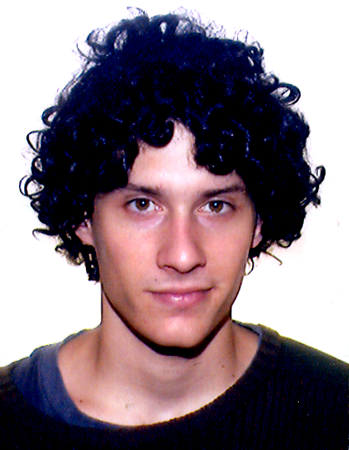 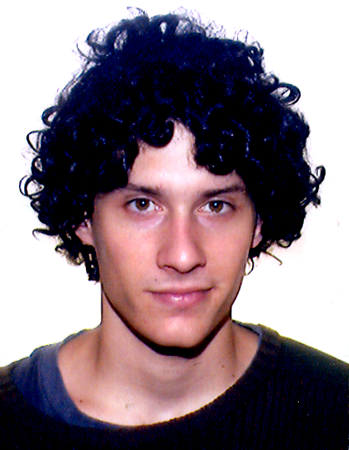 (September 2012)Personal DataAffiliationStudent member of LOGOS, Universitat de Barcelona, September 2011 - presentEducationAreas of interestMetaphysics, Metametaphysics, Philosophical Logic, Ethics, Philosophy of LanguageParticipation in WorkshopsComments on “The Transparency of Linguistic Content” by Gregory Bochner , 4th Jean Nicod & LOGOS Workshop, March 2012, Paris.Comments on “ Mereological Indeterminacy: Metaphysical but not Fundamental” by Thomas Sattig, III PERSP Metaphysics Workshop, September 2012, València.“Concepts of Existence”, 1st HU & LOGOS Workshop on Metametaphysics, November 2012, Berlin.Work in progress‘Reference and social kinds’ : on Hasslanger and Thomasson’s views related to the possible opacity of terms referring to social kinds. ‘Concepts of Existence’ : on Quantifier Variance and, particularly, against Eklund’s criticism of the multitude assumption.‘Extending moral domain beyond reason’ : against Dworkin’s reduction of Metaethics to first-order moral reasoning.‘The limits of social world: grounding social properties’: I argue that the social domain should be delimited by the instantiation of some specific properties, the social properties, which I identify as those properties grounded in collective intentionality.NameAurélien DarbellayDate and place of birth:27/11/1983, GenevaNationalitySwissCurrent positionFPU graduate research fellow at the Universitat de Barcelona.Addressc/St-Vicenç, 5, Ático, 08001, BarcelonaIDX-7780720-G (NIE); X1463604 (Passport)2011-PhD in Philosophy at the Universitat de Barcelona (APhil program).2010-2011Master degree at the Universitat de Barcelona (APhil program).2006-2010Bachelor degree in Sociology at the Universitat Autònoma de Barcelona